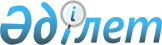 Об установлении предельных (максимальных) размеров земельных участков, которые могут находиться в частной собственности граждан Республики Казахстан
					
			Утративший силу
			
			
		
					Совместное решение Акима города Астаны от 25 мая 2004 года N 26 и Маслихата города Астаны от 29 июня 2004 года N 56/9-III. Зарегистрировано Департаментом юстиции города Астаны 23 июля 2004 года N 338. Утратило силу - совместным решением акима от 21 сентября 2006 года N 54 и маслихата города Астаны от 21 сентября 2006 года N 284/35-III




Извлечение из совместного решения акима от 21 сентября 2006 года N 54






и маслихата города Астаны от 21 сентября 2006 года N 284/35-III





      В соответствии с Законом Республики Казахстан "О местном государственном управлении в Республике Казахстан" и протестом прокурора города Астаны от 7 августа 2006 года N 7-1644-06 аким города Астаны и маслихат города Астаны РЕШИЛИ:






      Отменить совместное решение акима города Астаны от 25 мая 2004 года N 26 и маслихата города Астаны от 29 июня 2004 года N 56/9-III "Об установлении предельных (максимальных) размеров земельных участков, которые находиться в частной собственности граждан Республики Казахстан".





      Аким города Астаны                     У. ШУКЕЕВ





      Председатель сессии






      маслихата города Астаны                М. ЖОЛДАСБЕКОВ





      Секретарь маслихата






      города Астаны                          В. РЕДКОКАШИН






___________________________________________



      В соответствии со статьей 50 
 Земельного 
 кодекса Республики Казахстан аким города Астаны и маслихат города Астаны решили:



      Установить на территории города Астаны предельные (максимальные) размеры земельных участков, которые могут находиться в частной собственности граждан Республики Казахстан:



      1) для индивидуального жилищного строительства - до 1,0 га;



      2) для садоводства, а также дачного строительства - до 0,25 га.


      Аким города Астаны                   Председатель сессии




                                           маслихата города Астаны




      У. ШУКЕЕВ                            Б. АЛИМЖАНОВ



                        Секретарь маслихата




                        города Астаны




                        В. РЕДКОКАШИН 



      Первый заместитель акима             Есилов С.С.



      Заместитель акима                    Мамытбеков А.С.



      Заместитель акима                    Мухамеджанов Т.М.



      Заместитель акима                    Толибаев М.Е.



      Заместитель акима                    Фомичев С.В.



      Руководитель аппарата акима          Тамабаев К.Ж.



      Заведующий отделом экспертизы,




      административных процедур и 




      выпуска решений аппарата акима       Ертаев Ж.Б.



      И.о. начальника Департамента




      финансов                             Нурпиисов Ж.Г.



      Директор Департамента




      архитектуры и




      градостроительства                   Лаптев В.А.



      Председатель Астанинского




      городского комитета по




      управлению земельными ресурсами      Нуркенов Т.К.


					© 2012. РГП на ПХВ «Институт законодательства и правовой информации Республики Казахстан» Министерства юстиции Республики Казахстан
				